Birim: Yataklı ServislerGörev Adı: Yataklı Servisler Hemşiresi  Amir ve Üst Amirler : Yataklı Servisler Sorumlu Hemşiresi/Servis Sorumlu Hekimi/BaşhekimGörev Devri: YokGörev Amacı:   Klinik hemşiresi, hastaları sürekli izlemek, kaliteli ve doğru bakım ve tedavi girişimleri uygulamak, hasta ve yakınları ile terapötik ilişki kurmak, koruyucu, iyileştirici ve rehabilite edici girişimleri uygulamakla görevli ve yetkili sağlık personelidir.GÖREV YETKİ VE SORUMLULUKLARSorumluluk : Kurumun ve Sağlık Bakım Hizmetleri Müdürlüğünün belirlediği politika, hedef, kural ve düzenlemeler doğrultusunda hemşirelik hizmetlerinin yerine getirilmesini ve servisteki hizmet sürekliliğini sağlamaktır.Görevleri :*Hastanın Kliniğe kabulünü yapar yatağına yerleştirilmesine yardım eder ,ordera göre gerekli cihaz ve ekipman desteğini sağlayarak tedavisini yapar.*Acil durumları saptayarak kurum politikalarına uygun şekilde girişimde bulunmak,kayıt etmek, acil müdahale malzemelerinin kullanıma hazır tutulmasını sağlamak.*Servis arkadaşları hasta ve hasta yakınları ile işbirliği sağlamak ve iletişimi geliştirmek,*Hastaya güvenli bir ortam sağlamak,*Servisin temizliğinden, aydınlatılmasından, havalandırılmasından tertip ve düzeninden sorumludur.*Hastaların öneri dilek ve temennilerini dinler değerlendirir hastanın eğitim ve danışmanlık ihtiyacını belirleyerek yerine getirilmesini sağlar.*Hemşirelik öyküsü almak; hemşirelik tanısı koymak; kaydetmek, hemşirelik ekibinin diğer üyeleri ile işbirliği yaparak hasta bakım planını hazırlamak, uygulamak ve uygulanmasını sağlamak.*Hemşirelik hizmetleri ile alakalı kayıtların doğru eksiksiz zamanında tutulmasını ve hasta dosyasında muhafaza edilmesini sağlar*Bakım sonuçlarını değerlendirerek gerektiğinde yeni gereksinim ve sorunlara yönelik bakım planını gözden geçirmek ve yeniden düzenlemek,*Hemşirelik uygulamasının her aşamasını zamanında ve eksiksiz olarak kaydetmek,*Hekimin yazılı ve imzalı istemini, planlanan tedaviyi Hemşire Gözlem Formuna kaydetmek ve uygulamak,*Kalite sistemi faaliyetlerinin bağlı biriminde sağlıklı yürütülmesini sağlar. Verimliliğin artırılması için yönetime önerilerde bulunulur.*Hastaların bakım gereksinimlerine göre sınıflayarak gereğinde uygun oda ve yatak ayrımını yapar,Hasta bakım ve servis düzeni ile ilgili tüm hemşirelik faaliyetlerini izler kayıtları tutar sorunları saptar ve gerekli çalışmaları başlatır.*Tanı ve tedavi amaçlı girişimler için hastayı hazırlanmasını sağlar,işlem sırasında destek olur,işlem sonrası izler,hasta ile ilgili numuneleri alınıp,uygun şekilde ve en kısa zamanda yerine ulaştırılmasını sağlar.Hastayı ameliyata hazırlar.*İzolasyon gereken hastalar için gerekli tedbirleri alır.Enfeksiyon belirtileri saptandığında enfeksiyon hemşiresine bildirir.*Hastanın güvenli bir biçimde transferini sağlar.*İlaçların etki ve yan etkilerini izlemek, kaydetmek,uygunsuzlukları farmakovijilans sorumlusuna haber vermek.*Hasta vizitleri yaparak hastaların durumunu izlemek, ekiple ( diyetisyen,fizyoterapist vb) bilgi alışverişinde bulunmak,*Hastaya uygulanan bakım ve tedavi ile ilgili uygulamalar ve gözlemlere ilişkin hemşirelik nöbet ve kayıtlarını nöbet değişimlerinde yazılı ve sözel olarak eksiksiz teslim etmek,*Hasta ön değerlendirme Formunu etkin kullanarak hasta düşme , bası yarası risk değerlendirmeleri yapmak.*Hastaların moniterizasyonu, EKG takibi ve yorumlaması (aritmi, fibrilasyon,extrasistol vb.), acil durumlarda hekimle işbirliği sağlayarak temel / ileri yaşam desteğinin uygulanması ve uygun hemşirelik aktivitelerinin yerine getirilmesini sağlamak,*Aspirasyon, oksijen tedavisi, kan gazı izlemi, vücut pozisyonları, genel vücut bakımı,postural drenaj,aseptik uygulamalar (sonda-katater bakımı vb.) gibi temel girişimsel uygulamalara yönelik uygun hemşirelik aktivitelerini planlamak, uygulamak ve değerlendirmek,*Sıvı-elektrolit ve asit baz dengesine yönelik mevcut ve olası sorunların dikkate alınarak uygun hemşirelik bakımını planlanmak, uygulamak ve değerlendirmek,*Bası yaraları, risk faktörleri, prognoz üzerindeki etkilerinin değerlendirilerek gelişiminin önlenmesi için uygun hemşirelik yaklaşımını sağlamak, oluşması halinde uygun hemşirelik bakımını planlamak,uygulamak, değerlendirmek,*Nörolojik hastalıkları olan (Anevrizma, KİBAS, SVO vb.) ve bilinci kapalı olan (intrakraniyal kanama vb.) hastaların izlemi ve uygun pozisyonunu sağlamak, nörolojik değerlendirmeleri yapmak,*Hastalarda kontraktür oluşumunu önleyici girişimleri planlar ve uygular.*Hastalarda emboli oluşumunu önleyici girişimleri bilir, hekimle birlikte gerekli planlamayı yapar ve uygular.*Hastaların beslenme gereksinimlerini belirlemek (enteral ve parenteral beslenme) gereksinimlerine göre hemşirelik bakımını planlanmak ve uygulamak, beslenmede kullanılan cihazların sterilizasyonunun devamlılığını sağlamak,*Kurum politika ve talimatları doğrultusunda, intravenöz sıvı infüzyonyonu ve kan/kan ürünleri transfüzyonu işlemlerini başlatır, takip eder, kaydeder; olası sorun ya da komplikasyonlar ortaya çıkar ise durumu hekime bildirir  ve kurumda benimsenmiş standartlara göre gerekli girişimleri uygular.*Yatan hastaların eğitiminden sorumludur.*İstenmeyen bir olay geliştiğinde( kan transfüzyonu reksiyonu,kesici-delici alet karalanması,düşme, yanlış ilaç kullanımı gibi)Kalite Yönetim birimine Olay bildirimi yapmak.*Hastadan topladığı verileri ve hastanın genel durumundaki değişiklikleri değerlendirir, kaydeder,normalden sapmaları hekime bildirir.*Diğer sağlık personelleri ile beraber hasta vizitine katılır, hastanın tedavi ve bakım planının oluşturulmasına katkıda bulunur.*Hekim tarafından gerçekleştirilen invaziv tanı ve tedavi girişimlerine katılır; bu girişimler için hastayı hazırlar, işlem sırasında destek olur, işlem sonrasında hastayı izler.*Her yaş grubuna özgü uygulanması gereken ilaç çeşitlerini, farklı dozlarını ve olabilecek yan etkilerini bilir; ilaç uygulamaları ve ilaç güvenliği ilkelerine bağlı kalarak, hekim istemine göre hastaya enteral,parenteral ve haricen verilecek ilaçları verir; uygulanan ilaç ve tedavilerin etki ve yan etkilerini, hastanın tedavi ve bakıma verdiği yanıtları gözler, kaydeder ve gerektiğinde ilgililere rapor eder*Acil ilaçları, tıbbi malzeme ve cihazları kullanıma hazır bulundurur.*Hastanın laboratuvar tetkikleri için kan, idrar, sıvı ve doku örneklerini toplar; laboratuvara gönderir,değerlendirir ve hastanın hekimine bilgi verir.*Kardiyak ritmi izler, yorumlar, öldürücü ritimleri tanır ve gerekli acil girişimleri bilir.*Konsültasyonun yapılmasını takip eder; katılır.*Acil durumlarda hekimle işbirliği sağlar. Arrest durumunda mavi kod çağrısı yapar. Kurumun benimsemiş olduğu protokoller doğrultusunda temel/ileri yaşam desteği uygulamalarına katılır (oksijen verme, solunum desteği, kalp masajı, acil ilaçlar, tıbbi cihazların uygulanması gibi). Eğer o an ünitede hekim yok ve (geçerlilik süresi dolmamış) ileri yaşam desteği sertifikası var ise temel ve ileri yaşam desteği uygulamalarını başlatır, kalp masajı, solunum desteği, defibrilasyon ve acil senkronize kardiyoversiyon uygular. Vakaları rapor eder.*Acil durumlarda hekimle işbirliği sağlayarak ve kurumun benimsemiş olduğu protokoller doğrultusunda temel/ileri yaşam desteğinin uygulanmasını sağlar ve uygun hemşirelik aktivitelerini yerine getirir.*Servis ilaç ve sarf stoğunu uygun şekilde kullanmak takibini yapmak kullanıldığı hasta adına HBYS den düşüşünü yapmak.*Serviste gördüğü eksiklik ve aksaklıkları servis sorumlu hemşiresine iletmek.*Tüm bu uygulamaları etik kurallar doğrultusunda yapmak.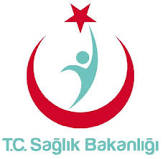                       YATAKLI SERVİS  HEMŞİRESİ GÖREV TANIMI                      YATAKLI SERVİS  HEMŞİRESİ GÖREV TANIMI                      YATAKLI SERVİS  HEMŞİRESİ GÖREV TANIMI                      YATAKLI SERVİS  HEMŞİRESİ GÖREV TANIMI                      YATAKLI SERVİS  HEMŞİRESİ GÖREV TANIMI                      YATAKLI SERVİS  HEMŞİRESİ GÖREV TANIMI                      YATAKLI SERVİS  HEMŞİRESİ GÖREV TANIMI                      YATAKLI SERVİS  HEMŞİRESİ GÖREV TANIMI KODUK.KU.YD.016YAYIN TARİHİ07.01.2018REVİZYON TARİHİ 31.10.2018REVİZYON NO01SAYFA SAYISI 03